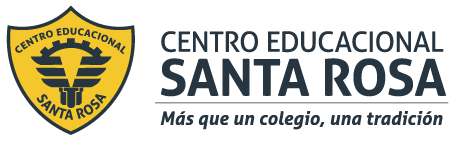 DIRECCIÓN ACADÉMICADEPARTAMENTO DE ATENCIÓN DE PARVULORespeto – Responsabilidad – Resiliencia – Tolerancia Instrucciones: Revise el ppt enviado que le servirá de ayuda para desarrollar esta guía.Tenga su respaldo y registre todas sus guías en el cuaderno de módulo correspondiente, al igual que los ppt, transcriba al cuaderno de módulo, para obtener una mejor calidad de lectura.Mail de la especialidad: parvuloscestarosa@gmail.com 1. Para lograr obtener un mayor compresión de los temas es preciso que sean ustedes mismos quienes construyan su propio aprendizaje y de esta forma, tener una visión y opinión más crítica del mundo que los rodea, es por esto que para iniciar este nuevo tema, partamos desde lo más sencillo a lo más complejo, para esto crearemos un banco de palabras a los que llamaremos lenguaje técnico, que es el que ustedes deberán emplear en su vida futura.  Busca y escribe el significado de las siguientes palabras, palabras claves para comprender el tema EL APEGO2. Según la información de ppt más su opinión personal describa a continuación como cree que es el comportamiento de los niños/as que han desarrollado los distintos tipos de apego.Ej; Los niños con apego seguro no son miedosos.Palabras Significado Sosiego: Acoger:Contener:Calmar:Necesidad bilógica:Vinculo: Seguridad:Autoestima: Garantizar: Emocional: Agrado: Placer :Consuelo: Perdurable: Afecto:TIPOS DE APEGO EJEMPLOS SEGURO ANSIOSOEVASIVO 